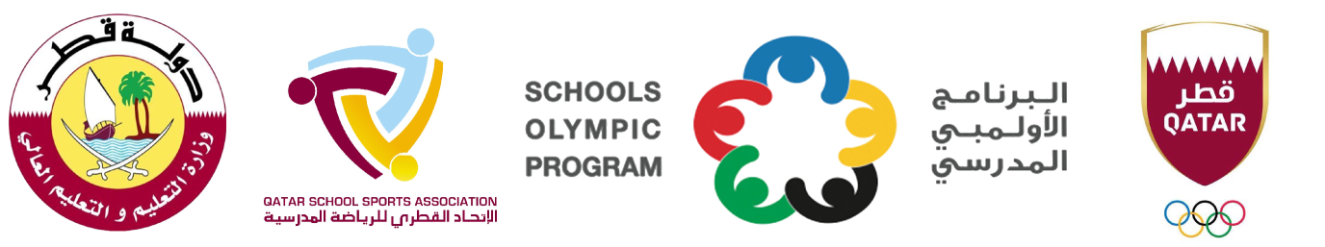 نتائج منافسات البرنامج الأولمبي المدرسي 2022منافسة كرة اليد  للبنات المرحلة  الإعدادية التاريخ :2 /  10 /    2022         –الاحد    - مدارس حكومي مركز :    مدرسة  رقية الإعدادية للبنات المرحلة  الثانوية التاريخ   2-9-/  10 /    2022         –الاحد    - مدارس حكومي مركز :    مدرسة  رقية الإعدادية للبنات مالمجموعة رقم المباراةالفريق 1الفريق 2النتيجةالفائز1المجموعة 1سودة بنت زمعة مدرسة الوكرة 2 – 5 مدرسة الوكرة 2المجموعة 2روضة راشد مدرسة الكرعانه المشتركة6 - 2روضة راشد3 موزة بنت محمد  الاقصي الإعدادية 0 – 10 الاقصي الإعدادية4الضعائن الإعداديةBالضعائن الإعداديةمالمجموعة 1رقم المباراةالفريق 1الفريق 2النتيجةالفائز1المجموعة 11الايمان الثانوية إمسعيد الثانوية 9 - 0الايمان الثانوية2المجموعة 12الخور الثانوية الشيماء الثانوية 6 - 0الخور الثانوية33الوكرة الثانوية العب الثانوية 4 - 3الوكرة الثانوية44زبيدة الثانوية الكرعانه المشتركة 0 - 1الكرعانه المشتركة